CARRERA: Profesorado de Geografia CURSO  Y COMISIÓN :  2ºPERSPECTIVA/ESPACIO CURRICULAR/MATERIA:  INTA IIDOCENTE:    Noemí MiramónHORAS DE CLASES SEMANALES:  2 (dos) módulosCARÁCTER DE LA CURSADA:  PROMOCIONALCICLO LECTIVO:  2021EXPECTATIVAS DE LOGRO Construir y analizar variados recursos de análisis geográfico.Leer e interpretar diversas fuentes cartográficas.Analizar diferentes fuentes bibliográficas, identificándo posturas y paradigmasElaborar juicios críticos acerca de las diversas maneras de representar la superficie terrestre.Identificar las connotaciones ideológicas de la confección y uso de la Cartografía.CONTENIDOSACLARACIÓN: los contenidos y la bibliografía propuestos a continuación han sido seleccionados como prioritarios en función de las condiciones de virtualidad en la que se desarrollará la cursada del presente ciclo lectivoUnidad N° 1   Algunas técnicas de análisis geográficoDistintas formas de representaciones gráficas (según el contenido a representar): climogramas, hidrogramas, pirámides de población,  diagramas circulares, perfiles, etc.Interpretación de imágenes.Distintas formas de organización de la información:  mapas conceptuales, tramas de causalidad, cuadros comparativos.  Informes. Recolección y clasificación de información.Bibliografía Obligatoria B@UNAM de la Coordinación de Universidad Abierta, Innovación Educativa y Educación a Distancia de la UNAM / UNAM. Las gráficas en Geografía. http://uapas2.bunam.unam.mx/sociales/las_graficas_en_geografia/FERNANDEZ R. (2007) El lenguaje visual-gráfico en Geografía. Mendoza   https://www.mendoza-conicet.gob.ar/ladyot/sig-deser/publicac_sig_pdi/trabajos/leng_visual_graf.pdf pp1a17, 58 a 66Apuntes de cátedra.Unidad Nº  2  Las representaciones del mundoSituación y posición geográfica. Elementos de la esfera terrestre. Coordenadas geográficas.Breve reseña de la evolución histórica de la Cartografía.Formas de representación de la Tierra.   Proyecciones cartográficas.  Escalas.  Signos cartográficos.    Tipos de mapas.   Fotos aéreas y satelitales.    La importancia de los mapas: el mapa como elemento de poder. Cartografía social.Bibliografía ObligatoriaCIMBARO B. (2014) Modos de empoderamiento y producción de sentido en la cartografía nacional. Una cuestión política. En Revista Avatares filosóficos Nº 1 Facultad de Filosofía y Letras UBAFERNANDEZ R. (2007) El lenguaje visual-gráfico en Geografía. Mendoza   https://www.mendoza-conicet.gob.ar/ladyot/sig-deser/publicac_sig_pdi/trabajos/leng_visual_graf.pdf pp18 a 57 HARLEY J. (2005) La nueva naturaleza de los mapas. Ensayos sobre la historia de la cartografía. México DF, Fondo de Cultura Económica. Cap. 2 (pp 79 a 112)IGN (2010)   MANUAL DE SIGNOS CARTOGRÁFICOS Buenos Aires. Introducción y cap. 1IULITA A. (2019) Mapas, metáforas y silencios.  En Párrafos Geográficos. Vol 18, Nº 1-2019LOIS C. (2012) La patria es una e indivisible. Los modos de narrar la historia de la Argentina. En Terra Brasilis (Nova Serie) OnlineMINISTERIO DE EDUCACIÓN CIENCIA Y TECNOLOGÍA. Geografía. Cartas satelitarias para analizar territorios. Serie Cuadernos para el aula. RAISZ E. (1974) Cartografía. Barcelona, Omega. Cap. 1,2,3 (pp 11 a 59)BIBLIOGRAFÍA  AMPLIATORIA HARLEY J. (2005) La nueva naturaleza de los mapas. Ensayos sobre la historia de la cartografía. México DF, Fondo de Cultura Económica. IGN (2010)   MANUAL DE SIGNOS CARTOGRÁFICOS Buenos Aires. Lois, C. (2015). El mapa, los mapas. Propuestas metodológicas para abordar la pluralidad y lainestabilidad de la imagen cartográfica. Geograficando, 11 (1). Recuperado de:http://www.geograficando.fahce.unlp.edu.ar/article/view/Geov11n01a02PESOA M. (2017) Una mirada crítica a las imágenes cartográficas: la construcción del mapa y del Estado. En Revista Diagonal Nº 43 (2017) Articles.PRESUPUESTO DE TIEMPODesarrollo de las Unidades:Primer Cuatrimestre: Unidad 1Segundo Cuatrimestre:  Unidad 2EVALUACIÓNCriterios de evaluación: -Participación activa y comprometida en las clases, las que se llevarán a cabo mediante encuentros en la plataforma google.meet                                                  -Selección criteriosa de fuentes de información para su análisis y posible aplicación áulica.                                                  -Elaboración  de informes escritos que muestren el análisis crítico de la bibliografía indicada. En los  trabajos escritos la presentación, claridad en la expresión, correcta ortografía y puntuación serán objeto de evaluación.                                                  -Interpretación de cartografía (mapas, cartas topográficas, imágenes satelitarias)                                                   -Producción de formatos audiovisuales que permitan constatar  las capacidades adquiridas por cada estudiante.                                                   -Correcta expresión oral.           Instrumentos de evaluación:  1) video que muestre los pasos de construcción y análisis de un gráfico (pirámide de población o climograma) con datos que brindará el docente.                                                            2) propuesta de actividad áulica en base a la utilización de imágenes (seleccionada por cada estudiante)                                                           3) video que permita observar el análisis de un tipo de mapa (a designar por la docente) y las posibles utilizaciones en el aula.                                                           4) análisis de un mapa, carta topográfica y/ imagen satelital. (en forma oral)                                                           5) producción escrita que muestre la comparación entre las diferentes posiciones de los autores propuestos y la visión crítica de los contenidos analizados                                                           6)trabajo integrador con defensa oral                                                           7) registro de participación en clase.CONDICIONES PARA LA APROBACION DE LA CURSADA : Participación en la mayor parte de los encuentros, aprobación de los trabajos propuestos con calificación de 4 (cuatro) o más.CONDICIONES PARA LA ACREDITACION DE LA MATERIAPromocional:  Participación en clases según Plan de Evaluación Institucional (60%). Si bien en condiciones de virtualidad debido a la situación de DISPO vigente, no se contabiliza la asistencia, dado el carácter promocional de esta materia, sí se tendrá en cuenta.Calificación de 7 (siete) o más en TODAS las instancias de evaluación propuestas (ver los puntos 1 a 6 de Instrumentos de evaluación)Tener aprobada la correlativa (INTA I)A final: quienes no cumplieren con los requisitos arriba mencionados pero si tengan la cursada aprobada podrán acceder a la instancia de examen final en los turnos correspondientes. 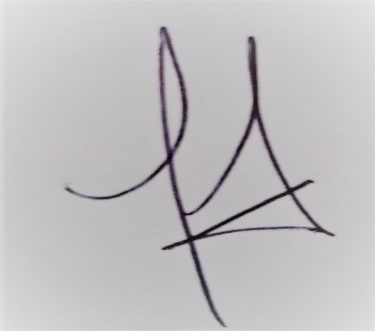                                                                                     PROF. NOEMÍ MIRAMÓN